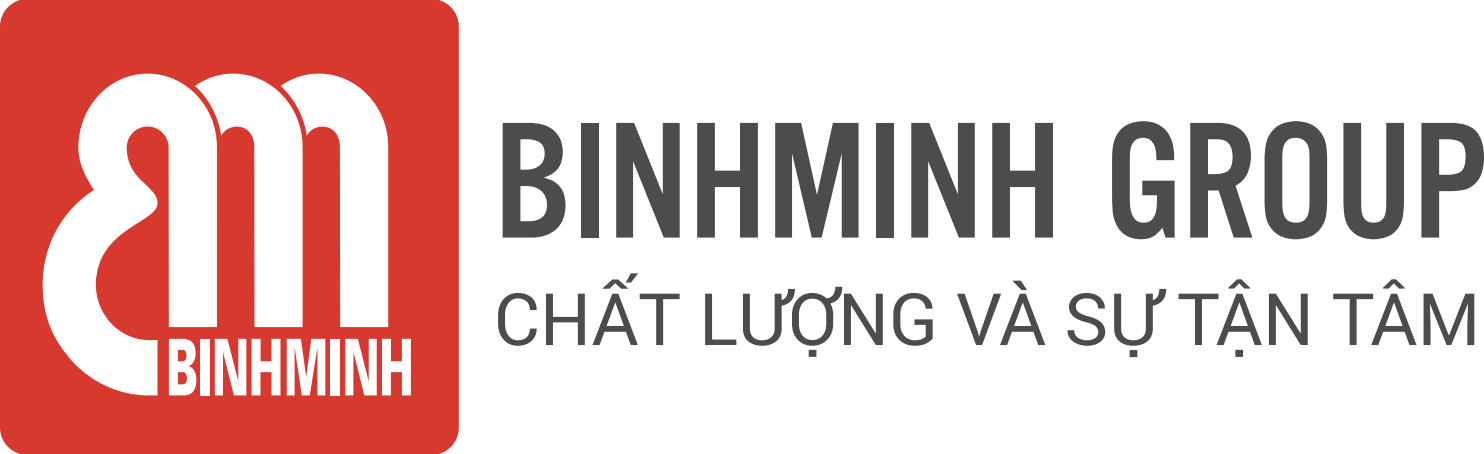 NỘI DUNG BÀI HỌC TUẦN 25 – LỚP 5(04/03/2024 - 08/03/2024)CHƯƠNG TRÌNH BỔ TRỢ TIẾNG ANH VỚI GVNNCác ba/mẹ và các con học sinh thân mến, Các ba/mẹ vui lòng xem bảng dưới đây để theo dõi nội dung học tập tuần này của các con nhé !UNIT 14: WHAT HAPPENED IN THE STORY?Tài liệu: TÀI LIỆU BỔ TRỢ BME - KIDs* Ghi chú: Các con học thuộc từ vựng.Luyện nói từ vựng và cấu trúc.Khuyến khích các con tự luyện viết mỗi từ 2 dòng.Trân trọng cảm ơn sự quan tâm, tạo điều kiện của các Thầy/Cô và Quý Phụ huynh trong việc đồng hành cùng con vui học!TiếtNội dung bài họcTài liệu bổ trợ49Vocabulary (Từ vựng): - First, then, next, in the end (Đầu tiên, sau đó, tiếp theo, cuối cùng)- folk tale(s) (truyện dân gian) comic book(s) (truyện tranh) short story(stories) (truyện ngắn)- intelligent (thông minh) hard-working (chăm chỉ) greedy (tham lam) kind (tốt bụng)Structures (Cấu trúc câu) What happened in the story “The clever Fox and the Crow”?(Chuyện gì đã xảy ra trong câu chuyện “Con cáo tinh ranh và chú Quạ”?)- First, ____. Then ____. Next, ____. In the end, ____.(Đầu tiên, ____. Sau đó ____. Tiếp theo, ____. Cuối cùng, ____.)● What kinds of books do you like? (Bạn thích loại sách nào?)- I like comic books. (Tôi thích truyện tranh.)● What do you think of ____? - I think he’s/ she’s/ it’s ____. (Bạn nghĩ gì về____? – Tôi nghĩ anh ấy/ cô ấy/ nó ____.)(What do you think of the mouse? - I think it’s intelligent.)(Bạn nghĩ gì về con chuột? – Tôi nghĩ nó thông minh.)50● Intonation (Âm điệu)Vocabulary (Từ vựng): stupid/ silly (ngốc nghếch) careful (cẩn thận) careless (cẩu thả)Review (Ôn tập):Titles of some stories (Tiêu đề của một số câu chuyện):  The Story of Mai An Tiem (Câu chuyện về Mai An Tiêm)The Golden Starfruit Tree (Quả khế vàng) The Lion and the Mouse (Sư Tử và Chuột nhắt) The Tortoise and the Hare (Rùa và Thỏ) Snow White and the Seven Dwarfs (Nàng Bạch Tuyết và bảy chú lùn) The Story of Tam and Cam (Câu chuyện Tấm Cám). 2. Retell the stories (Kể lại câu chuyện)- First, then, next, in the end (Đầu tiên, sau đó, tiếp theo, cuối cùng)- folk tale(s) (truyện dân gian) comic book(s) (truyện tranh) short story(stories) (truyện ngắn)- intelligent (thông minh) hard-working (chăm chỉ) greedy (tham lam) kind (tốt bụng)● What happened in the story “The clever Fox and the Crow”?(Chuyện gì đã xảy ra trong câu chuyện “Con cáo tinh ranh và chú Quạ”?)- First, ____. Then ____. Next, ____. In the end, ____.(Đầu tiên, ____. Sau đó ____. Tiếp theo, ____. Cuối cùng, ____.)3. Critical thinking (Phát triển tư duy)● What kinds of books do you like? (Bạn thích loại sách nào?)- I like comic books. (Tôi thích truyện tranh.)What kinds of books does he/ she like? (Anh ấy/ Cô ấy thích loại sách nào?)– He/ She likes comic books. (Anh ấy/ Cô ấy thích truyện tranh.)● Which character do you like best? (Bạn thích nhất nhân vật nào?)- I like the fox. It’s very clever. (Tôi thích con cáo. Nó rất tinh ranh.)Which character does he/ she like best? (Anh ấy/ Cô ấy thích nhất nhân vật nào?)- He/ She likes the fox. It’s clever. (Anh ấy/ Cô ấy thích con cáo. Nó rất tinh ranh.)● What do you think of ____? (Bạn nghĩ gì về ____?)- I think he’s/ she’s/ it’s ____. (Tôi nghĩ anh ấy/ cô ấy/ nó ____.)